Уважаемый пациент!Рекомендуем Вам проверить состояние своего здоровья.	Для прохождения профилактического медицинского осмотра, диспансеризации взрослого населения или углубленной диспансеризации после перенесенной новой коронавирусной инфекции COVID-19, Вам необходимо записаться на прием в поликлинику, амбулаторию или ФАП ГБУЗ ЛО «Тосненская КМБ», в которых Вы наблюдаетесь.  Запись на прием может быть произведена: - через личный кабинет на портале «Госуслуги», - по номеру телефона колл-центра 122 или регистратуры вашей поликлиники- при личном обращении в поликлинику, амбулаторию, ФАП. Если Вы обращаетесь в наше медицинское учреждение впервые, Вам необходимо предоставить следующие документы:Паспорт гражданина Российской Федерации;СНИЛС;Полис обязательного медицинского страхования.Профилактический медицинский осмотр и диспансеризация взрослого населения проводится в соответствии с приказом Министерства здравоохранения Российской Федерации от 27.04.2021 года №404н «Об утверждении Порядка проведения профилактического медицинского осмотра и диспансеризации определенных групп взрослого населения».	С 01.07.2021 года во всех структурных подразделениях амбулаторно-поликлинической сети началась углубленная диспансеризация людей, переболевших COVID-19. Она проводится в дополнение к профилактическим медицинским осмотрам и диспансеризации. Углубленную диспансеризацию рекомендовано проходить не ранее чем через 2 месяца после выздоровления.	Пройти все виды медицинского осмотра можно в часы работы подразделений: Поликлиники - пн-пт  8:00-20:00, сб 9:00-14:00Фельдшерско-акушерские пункты  –  пн-пт  8:00-15:00, сб 9:00-13:00Врачебные амбулатории  –  пн-пт  8:00-19:00, сб 9:00-14:00Дополнительная информация по телефону колл-центра 122 или на сайте tosnocrb.ru 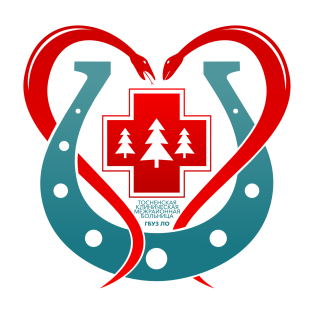 Будьте здоровы!